								Date: 02.04.24YEAR 6 LEAVERS HOODIESDear Parents/Guardians,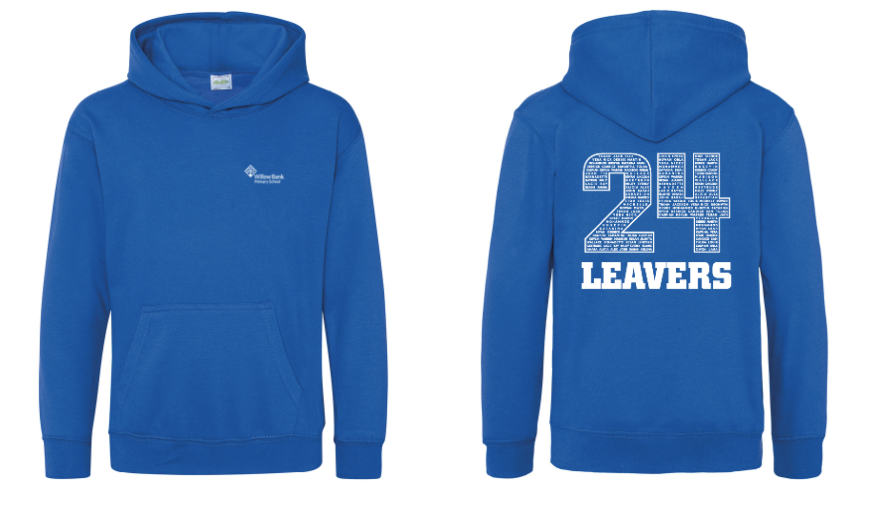 With just a few months remaining until our current year 6 begin the next stage of their educational journey at secondary school, we thought it would be nice for the children to have a memento of their time at Willow Bank.We would like to organise leavers hoodies to be printed for every child: each hoodie will include the Willow Bank Primary School badge printed on the front and a Leavers 24 design, with names inside the numbers, printed on the back - an example of the hoodies is shown.The hoodies are 80% Ringspun Cotton / 20% Polyester and cost £18 each. All ordered are to be placed via the online link:https://shop.teamhoodies.co.uk/willowbank24/Please make your order by the 30th of June. If you have any difficulty with ordering, please contact the school.Yours sincerely,Mr Poole and Mr AliYear 6 teachers